TS900N – 24 Hour Immersion Heater Time Controller Product Image & Line Diagram									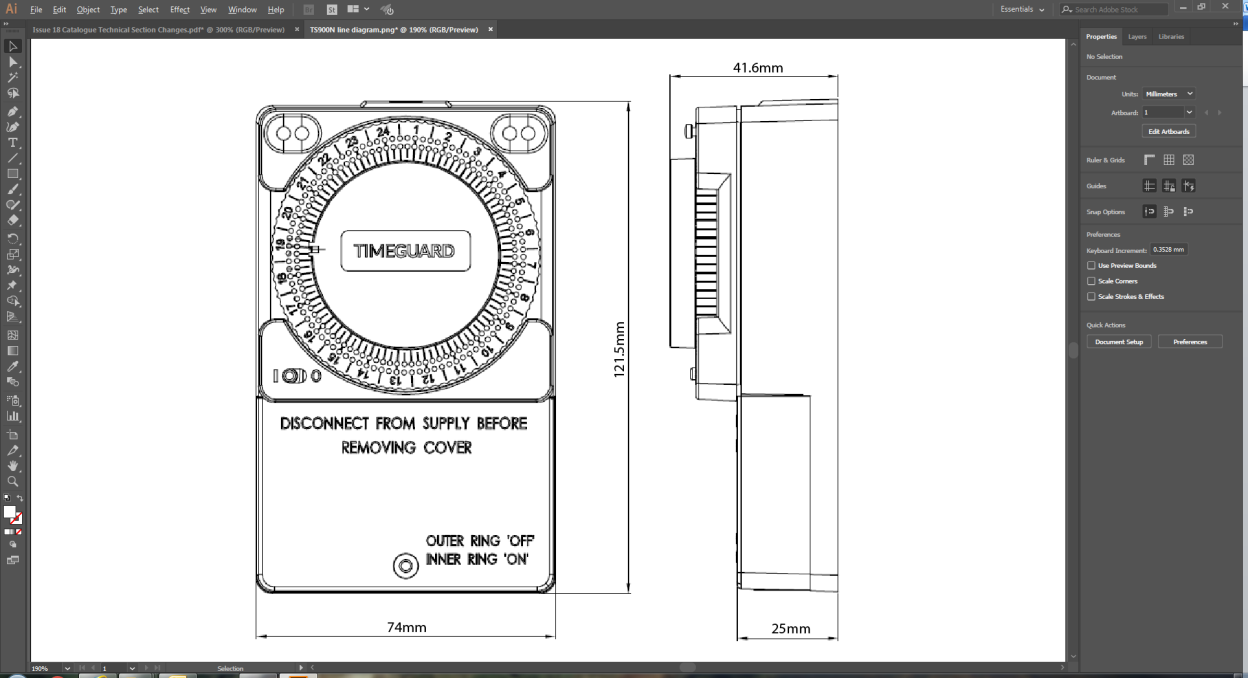 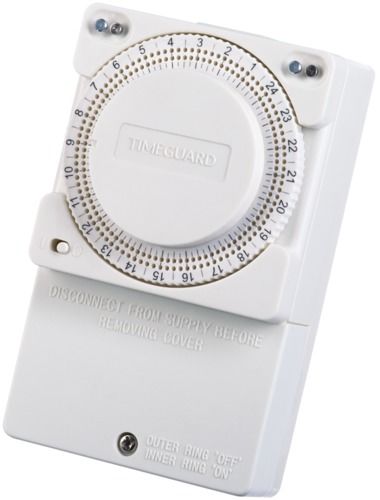 Technical DataGeneralOperating Voltage230v AC Frequency 50HzInstallation TypeSurfaceSwitch Rating13A Resistive (3kw) 400W filament, 60W fluorescent/CFL lighting. 80W LED Lighting.Operating Temperature0°C to +40°CDimensionsHeight 121.5mm, Width 74mm, Depth 41.6mmWeight151g UnpackedEAN5012483013380Designed In Accordance ToBS 1363, BS EN 60730-2-7Includes updates and amendments.Guarantee Period3 YearsFunctions.Timer Mode24 HourPrograms24 on/off times per day, minimum on/off time between setting 30minutesManual OverrideSelf-cancelling to the next program change   ConstructionCasingPolycarbonate